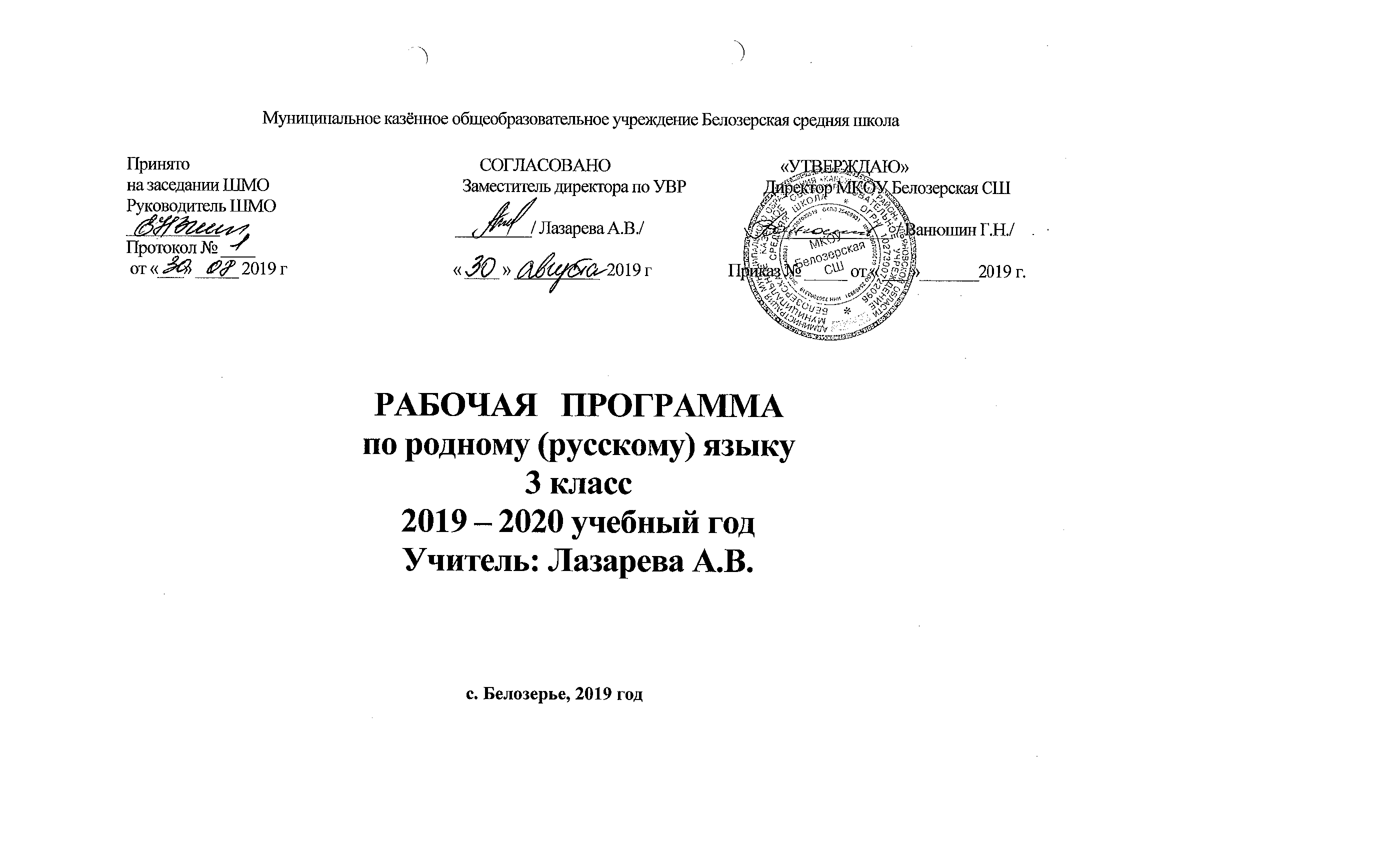 АннотацияРабочая программа по учебному предмету «Русский родной язык» составлена на основе нормативных документов:Федеральный закон от 29 декабря 2012 г. № 273-ФЗ «Об образовании 
в Российской Федерации» (далее – Федеральный закон об образовании);Федеральный закон от 03августа.2018 г. № 317-ФЗ «О внесении изменений в статьи 11 и 14 Федерального закона «Об образовании в Российской Федерации»; Закон Российской Федерации от 25 октября 1991 г. № 1807-1 «О языках народов Российской Федерации» (в редакции Федерального закона № 185-ФЗ);приказ Министерства образования и науки Российской Федерации 
от 6 октября 2009 года № 373 «Об утверждении федерального государственного образовательного стандарта начального общего образования» (в редакции приказа Минобрнауки России от 31 декабря 2015 г. № 1576);приказ Министерства образования и науки Российской Федерации 
от 17 декабря 2010 г. № 1897 «Об утверждении федерального государственного образовательного стандарта основного общего образования» (в редакции приказа Минобрнауки России от 31 декабря 2015 г. № 1577).положения об оформлении Рабочей программы муниципального бюджетного общеобразовательного учреждения «Лицей»Рабочая программа рассчитана на 17 учебных часа (0,5 часа в неделю) 34 учебные недели в 3 классе.Рабочая программа составлена на основе примерной  программы  по учебному предмету «Русский родной язык» для образовательных организаций, реализующих программы начального общего образования авторского коллектива: О.М. Александрова, Л.А. Вербицкая, С.И. Богданов, Е.И. Казакова, М.И. Кузнецова, Л.В. Петленко, В.Ю. Романова, Рябинина Л. А., О.В. Соколова УМК авторского коллектива: О.М. Александрова, Л.А. Вербицкая, С.И. Богданов, Е.И. Казакова, М.И. Кузнецова, Л.В. Петленко, В.Ю. Романова, Рябинина Л. А., О.В. Соколова Учебник: Александрова О.М., Вербицкая Л.А., Богданов С.И. Русский родной язык. 3 класс. Учебное пособие.- М.: Просвещение. 2019.Планируемые результаты освоения учебного предмета, курсаРусский язык: прошлое и настоящееУченик научится-  распознавать слова, связанные с особенностями мировосприятия и отношений      между людьми (правда – ложь, друг – недруг, брат – братство – побратим);- распознавать слова, называющие природные явления и растения (образные названия ветра, дождя, снега; названия растений);- распознавать слова, называющие предметы и явления традиционной русской культуры: слова, называющие занятия людей (ямщик, извозчик, коробейник, лавочник);- распознавать слова, обозначающие предметы традиционной русской культуры: слова, называющие музыкальные инструменты (балалайка, гусли, гармонь);- понимать значение устаревших слов по указанной тематике;- различать эпитеты, сравнения;- использовать словарные статьи учебника для определения лексического значения слова;- понимать значение русских пословиц и поговорок, связанных с изученными темами        Ученик получит возможность научиться:- употреблять фразеологические обороты, отражающие русскую культуру, менталитет русского народа, элементы русского традиционного быта  в современных ситуациях речевого общения;- употреблять в современных ситуациях речевого общения пословицы, поговорки, крылатые выраженияЯзык в действии        Ученик научится-  произносить слова с правильным ударением (в рамках изученного)- осознавать смыслоразличительную роль ударения;-  различать по суффиксам различные оттенки значения слов;-владеть нормами употребления отдельных грамматических форм имен существительных (родительный падеж множественного числа слов);- владеть нормами правильного и точного употребления предлогов, образования предложно-падежных форм существительных (предлоги с пространственным значением);- различать существительные, имеющие только форму единственного или только форму множественного числаУченик получит возможность научиться:- выявлять и исправлять в устной речи типичные грамматические ошибки, связанные с нарушением согласования имени существительного и имени прилагательного в числе, роде, падеже;- редактировать письменный  текст с целью исправления грамматических и орфографических ошибокСекреты речи и текстаУченик научится-  строить устные сообщения различных видов: развернутый ответ, ответ-добавление, комментирование ответа или работы одноклассника, мини-доклад;- использовать в речи языковые средства для свободного выражения мыслей и чувств на родном языке адекватно ситуации общения;- соотносить части прочитанного или прослушанного текста: устанавливать причинно-следственные отношения этих частей, логические связи между абзацами текста;- создавать тексты-рассуждения с использованием различных способов аргументации;-создавать тексты-повествования (заметки о посещении музеев, о путешествии по городам; об участии в народных праздниках; об участии в мастер-классах, связанных с народными промыслами);Ученик получит возможность научиться:- оценивать устные и письменные речевые высказывания с точки зрения точного, уместного и выразительного словоупотребления;-давать оценку невежливому речевому поведению.-использовать различные выделения в продуцируемых письменных текстах;-знать основные способы правки текста (замена слов, словосочетаний, предложений; исключение ненужного, вставка);-пользоваться основными способами правки текста.- редактировать собственные тексты с целью совершенствования их содержания и формы;-анализировать типичную структуру рассказаСодержание курса3 класс (17 ч)Раздел 1. Русский язык: прошлое и настоящее (6 часов)Слова, связанные с особенностями мировосприятия и отношений  между людьми (правда – ложь, друг – недруг, брат – братство – побратим).Слова, называющие природные явления и растения (образные названия ветра, дождя, снега; названия растений).Слова, называющие предметы и явления традиционной русской культуры: слова, называющие занятия людей (ямщик, извозчик, коробейник, лавочник). Слова, обозначающие предметы традиционной русской культуры: слова, называющие музыкальные инструменты (балалайка, гусли, гармонь). Названия старинных русских городов, сведения о происхождении этих названий. Проектные задания: «Откуда в русском языке эта фамилия»; «История моего имени и фамилии» (приобретение опыта поиска информации о происхождении слов).Раздел 2. Язык в действии (6 часов)Как правильно произносить слова (пропедевтическая работа по предупреждению ошибок в произношении слов в речи).Многообразие суффиксов, позволяющих выразить различные оттенки значения и различную оценку, как специфика русского языка (книга, книжка, книжечка, книжица, книжонка, книжища; заяц, зайчик, зайчонок, зайчишка, заинька и т. п.) (на практическом уровне).Специфика грамматических категорий русского языка (категории рода, падежа имён существительных). Практическое овладение нормами употребления отдельных грамматических форм имен существительных. Словоизменение отдельных форм множественного числа имен существительных (родительный падеж множественного числа слов) (на практическом уровне). Практическое овладение нормами правильного и точного употребления предлогов, образования предложно-падежных форм существительных (предлоги с пространственным значением) (на практическом уровне).  Существительные, имеющие только форму единственного или только форму множественного числа (в рамках изученного).Совершенствование навыков орфографического оформления текста. Раздел 3. Секреты речи и текста (5 часов)Особенности устного выступления. Создание текстов-повествований: о путешествии по городам; об участии в мастер-классах, связанных с народными промыслами. Создание текстов-рассуждений с использованием различных способов аргументации (в рамках изученного).Редактирование предложенных текстов с целью совершенствования их содержания и формы (в пределах изученного в основном курсе).Языковые особенности текстов фольклора и художественных текстов или их фрагментов (народных и литературных сказок, рассказов, загадок, пословиц, притч и т.п.).Тематическое планирование с указанием количества  часов,  отводимых на освоение каждой темыКалендарно – тематическое планированиеЛист коррекции№ТемаПо рабочей программеПо рабочей программеПо рабочей программе№ТемаКол-во часовКол-во к.р.ПроектыIРусский язык: прошлое и настоящее6 ч12IIЯзык в действии6 ч1IIIСекреты речи и текста5 ч1Итого:17 ч32№ п/пТемаколичество часовдатадата№ п/пТемаколичество часовпланфактРусский язык: прошлое и настоящее (6 ч)1Пословицы, поговорки в современной ситуации речевого общения. Слова, связанные с особенностями мировосприятия и отношений  между людьми (правда – ложь, друг – недруг, брат – братство – побратим).12Дождик вымочит, а красно солнышко высушит. Слова, называющие природные явления. Образные названия солнышка, дождя.Сошлись два друга – мороз да вьюга. Образные названия мороза, вьюги.13Ветер без крыльев летает. Образные названия ветра.Какой лес без чудес. Образные названия растений.Дело мастера боится. Слова, называющие занятия людей (ямщик, извозчик, коробейник, лавочник). 14Проектное задание: «Откуда в русском языке эта фамилия»Заиграйте мои гусли.  Слова, называющие музыкальные инструменты (балалайка, гусли, гармонь). Что ни город, то норов. Названия старинных русских городов, сведения о происхождении этих названий.15У земли ясно солнце, у человека – слово. Эпитеты и сравнения. Списывание отрывка фольклорного текста с творческим заданием.Проектное задание: «История моего имени и фамилии»16 Контрольная работа по разделу «Русский язык: прошлое и настоящее»1Язык в действии (6 ч)7Как правильно произносить слова. Для чего нужны суффиксы. Многообразие суффиксов как специфика русского языка18Изложение по рассказу Л.Толстого «Котенок»19Какие особенности рода имён существительных есть в русском языке. Специфика грамматических категорий русского языка.Все ли имена существительные «умеют» изменяться по числам.110Как изменяются имена существительные во множественном числе? Словоизменение отдельных форм множественного числа имен существительныхРедактирование письменных  текстов с целью исправления грамматических и орфографических ошибок111Зачем в русском языке такие разные предлоги? Нормы правильного и точного употребления предлоговВосстановление деформированного теста «Зяблик с колечком» (По Н. Сладкову) с творческими дополнениями112 Контрольная работа  по разделу1Секреты речи и текста (5 ч)13Особенности устного выступленияСоздание мини-доклада о народном промысле «Дымковская игрушка»114Типы текста. Текст - рассуждениеСочинение-рассуждение по пословице «При солнышке тепло, при матушке добро» с использованием различных способов аргументации115Учимся редактировать текстыРедактирование предложенных текстов с целью совершенствования их содержания и формыТекст – повествование. Структура текста.116Творческая работа. Создание заметки о путешествии по городам РоссииТворческая работа. Создание заметки о посещении краеведческого  музея.117Сочинение на тему «Как я провёл выходной день». Итоговая контрольная работа1№п/пТема урока, коррекция которого проведенаФактическая дата проведенияПричина коррекцииВид коррекции